HOTĂRÂREA   NR.          /2023privind stabilirea taxelor la Serviciul Public Cimitirul Municipal Hunedoara, pe anul 2024	 Consiliul Local al municipiului Hunedoara;Analizând Referatul de aprobare al Primarului municipiului Hunedoara nr.101712/29.11.2023 privind taxelor la Serviciul Public Cimitirul Municipal Hunedoara, pe anul 2024;În temeiul prevederilor art. 486 din Legea nr. 227/2015 privind Codul fiscal, cu modificările şi completările ulterioare, ale Legii nr. 102/2014 privind cimitirele, crematoriile umane şi serviciile funerare, cu modificările ulterioare, ale Ordonanţei Guvernului nr.71/2002 privind organizarea și funcţionarea serviciilor publice de administrare a domeniului public și privat de interes local, cu modificările şi completările ulterioare, ale art.27 din Legea nr. 273/2006 privind finanţele publice locale, cu modificările şi completările ulterioare, precum şi ale art. 4 lit. b) și art. 7 din Legea nr. 52/2003 privind transparenţa decizională în administraţia publică, republicată, cu modificările ulterioare, ale Hotărârii  Consiliului Local Hunedoara nr.210/2023 privind indexarea cu rata inflaţiei a impozitelor şi taxelor locale care constau într-o anumită sumă în lei sau care sunt stabilite pe baza unei anumite sume în lei, precum şi actualizarea limitelor amenzilor stabilite conform Legii nr. 227/2015 privind Codul Fiscal, cu modificările și completările ulterioare, precum și ale Hotărârii Consiliului Local al municipiului Hunedoara nr. 331/2022 privind aprobarea Regulamentului de organizare şi funcţionare a Cimitirului Public aparţinând Municipiului Hunedoara;În temeiul dispoziţiilor art. 129, alin. (1), alin. (2), lit. b), alin. (4), lit. c), alin. (14) şi art.139, art. 196 alin. (1) lit. a), din Ordonanţa de Urgenţă nr. 57/2019 privind Codul administrativ, cu modificările și completările ulterioare;H O T Ă R Ă Ş T E:Art. 1.– (1) Stabileşte taxele la Serviciul Public Cimitirul Municipal Hunedoara, pe anul 2024, după cum urmează: (2) Locurile de înhumare se atribuie pe termen de 7 ani.Art. 2. - Se aprobă procedura de utilizare a domeniului public şi privat al Municipiul Hunedoara care se află în administrarea Serviciului Public Cimitirul Municipal Hunedoara şi modalitatea de încasare a taxelor aferente utilizării, conform anexei care face parte integrantă din prezenta hotărâre.Art. 3. – Prezenta hotărâre intră în vigoare începând cu data de 1 ianuarie 2024.Art. 4. – Cu data intrării în vigoare a prezentei hotărâri se abrogă Hotărârea Consiliului local nr. 484/2022.Art. 5.- Împotriva acestei hotărâri persoanele interesate pot face contestaţie în termen de 15 zile de la afişarea sau publicarea acesteia.Art. 6.- Hotărârea se comunică Prefectului judeţului Hunedoara, Primarului, Administratorului public, Direcției Economice, Direcției Patrimoniu, Serviciului Juridic, Administrație Publică Locală și Autoritate Tutelară, Biroului Concesiuni, Închirieri, Biroului Comunicare, Promovare, Relații cu investitorii, Compartimentului Audit Intern, Biroului Informatică și tehnică de calcul, Direcției Gospodărire Urbană, Serviciului public Cimitirul Municipal Hunedoara, Serviciului impozite şi taxe locale, impunere, constatare, control, Serviciului Informații pentru Cetățeni și Relații Publice, Monitorul Oficial Local, Relația cu Mediul Asociativ, prin afișare pe panoul de afișaj al Primăriei Municipiului Hunedoara și prin intermediul mijloacelor de informare în masă.INIȚIATOR,PRIMARDAN BOBOUȚANU	                AVIZAT SECRETAR GENERAL,                                                                                       MILITON DĂNUȚ LASLĂUROMÂNIAJUDEŢUL HUNEDOARAMUNICIPIUL HUNEDOARACONSILIUL LOCAL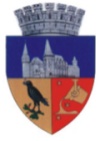 Proiect de HotărâreNr. 606/29.11.2023Nr. crt.Denumire taxăCuantum 1.Taxă loc înhumare parcelele C,D,E,F,M,N,O,P,XII, XIII, XIV917 lei/7 ani2.Taxă loc înhumare parcelele A,B,K,L,X,XI,XV1047 lei/7 ani3.Taxă loc înhumare parcelele G,H,I,J,I-VII, VIII, IX, XVI, XVII1309 lei/7 ani4.Taxă utilizare capelă205 lei/24 ore5.Taxă utilizare capac frigorific183 lei/24 ore6.Taxă evacuare pământ 285 lei/loc7.Taxă întreținere cimitir46 lei/loc/an8.Taxă loc înhumare parcelă nouă1309 lei/7 ani9.Taxă săpat groapa393 lei/loc10.Taxă avizare lucrări274 lei/loc11.Înhumare decedat262 lei/pers12.Transport decedat ( capelă – locul de înhumare)262 lei/pers13.Deshumare oseminte262 lei/pers14.Adeverință de uz notarial (autorizații) pt. succesiune, ieșire din indiviziune, partaj voluntar35 lei15.Adeverință de uz notarial (autorizații pentru donație loc de veci sau înstrăinare construcție funerară)131 lei16.Taxă acces auto pt. solicitanții de aviz de construcții, ocupare temporară a domeniului public cu materiale de construcții, gestionare deșeuri rezultate29 lei/zi17.Taxă acces utilități pt. constructor69 lei/zi/loc construcție18.Aprindere și întreținere candelă morminte92 lei/lună19.Tămâiat mormânt timp de 6 săptămâni ( include cărat apă)200 lei/6 săptămâni